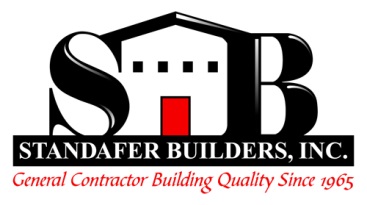 Standafer Builders, Inc. provides Anthem BC/BS insurance for their eligible employees. New employees must work 60 days before they are eligible to sign up for health insurance. Employees who have worked for more than 60 days and want to sign up for insurance must:Wait until open enrollmentHave a qualifying event to sign up immediately.  Examples of qualifying event are:Spouse is losing coverageChild is bornChild is losing coveragePlease contact the office by calling 606-743-4435 or by email standbu@mrtc.com if you are interested in signing up for health insurance.Current 2015 Rates (Weekly payroll deduction):Employee: $49.14                                        Employee + Spouse: $96.45Employee + Child: $83.55                                          Employee + Spouse + Child: $143.76